КУБАНЬ – КРАЙ СИЛЬНЫХ, УМНЫХ, ТРЕЗВЫХ!Уважаемые жители Апшеронского района!Приглашаем Вас принять участие в культурно-массовых мероприятиях.Не оставайтесь равнодушными к проблеме наркомании!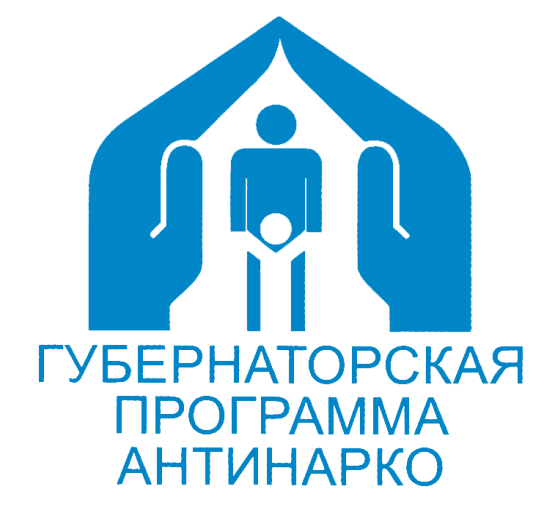 В учреждениях молодежной политикиВ учреждениях образованияВ учреждениях культурыВ учреждениях физкультуры и спорта№п/пНазвание мероприятияМесто проведения(поселение, улица, номер строения, учреждения)Время проведения1.Работа районного мобильного консультационного пункта «Правильный адреналин»Апшеронский район,г. Хадыженск, ул.Первомайская,128МБУ «Хадыженский городской Дом культуры» ГДК (малый зал)16.05.2017 г 13-00 №п/пНазвание мероприятияМесто проведения(поселение, улица, номер строения, учреждения)Время проведения1.Турнир по настольному теннисуАпшеронский район,  х.Николаенко, ул.Дружбы,2 (МБОУСОШ №30)03.05.2017 11-002.Флешмоб «Поем Победу!»Апшеронский район,  г.Апшеронск, ул.Ленина (сквер 60-летия Победы)05.05.2017 11-00 3.Просмотр видеоролика о здоровом образе жизни «Флешмоб» (песни военных лет)Апшеронский район, п.Ерик,ул. Школьная, 18 (МБОУСОШ № 10)05.05.2017 12-104.День Георгия Победоносца. Служба в храме, участие в крестном ходе(МБОУСОШ № 13)Апшеронский район, г.Хадыженск, ул.Диагональная, 12/Горького,21приход Свято-Ильинского храма  06.05.201708-005.Спортивно-массовое мероприятие  «Мы за здоровый образ жизни»Апшеронский район, г.Апшеронск,ул. Партизанская, 75 (МБОУСОШ № 3)16.05.201711-206.Час здоровых советов «Моё здоровье в моих руках» с просмотром видеороликов по пропаганде здорового образа жизниАпшеронский район, г.Апшеронск, ул.Ленина, 74 (МБОУСОШ № 2)17.05.2017 12-00 7.Легкоатлетический забег«СПОРТ! ЗДОРОВЬЕ! СИЛА!» (Спортивно-массовое мероприятие).Апшеронский район,  г.Хадыженск, ул.Аэродромная, 43а (МБОУСОШ № 15)12.05.2017 13-508.Соревнование по лёгкой атлетикеАпшеронский район, ст. Нижегородская, ул. Центральная, 45 спортивная площадка (МБОУООШ № 33)12.05.2017 13-009.Просмотр и обсуждение видеофильмов «Пагубные привычки»ЭстафетыАпшеронский район,п.Отдаленный, ул.Клубная, 25 (МБОУООШ № 29)12.05.2017 14-0010.Игровой час «Спорт, здоровье, красота - в моей жизни навсегда»Апшеронский район, г.Хадыженск,ул. Промысловая, 18 (МБОУСОШ № 7)12.05.2017 15-0011.Спортивная игра «Зарница»Апшеронский район,п.Калинина, ул.Школьная, 1 (МБОУООШ № 37)13.05.2017 11-0012.Просмотр видеоролика «Что такое наркомания»Проведение тестирования «Как я вижу свое будущее»Апшеронский район,  г.Апшеронск, ул.Комарова, 76 (МБОУГ № 5)15.05.2017 15-2013.Спортивно-познавательное мероприятие«Здоровым быть здорово!»Апшеронский район,  с.Черниговское, ул.Гагарина,1Спортивная площадка (МБОУСОШ  № 11)17.05.201712-1014.Кросс «Бегом за здоровьем!»Апшеронский район,  ст.Нефтяная, ул.Красная, 132 территория школы (МБОУООШ № 9) 18.05.201711-0015.Спортивно-массовое мероприятие:«Спорт - лучший рецепт для здоровья»Апшеронский район,  ст.Тверская, ул. Центральная, 116 (МБОУСОШ № 17)19.05.201713-00№п/пНазвание мероприятияМесто проведения(поселение, улица, номер строения, учреждения)Время проведения1.«Выбор всегда за тобой»,  показ социального роликаАпшеронский район,  г.Апшеронскул.Красноармейская, 63-А    МБУДО детская школа искусств04.05.2017 14-002.«В плену безумия», просмотр социального ролика и дискуссия с учащимися старшего хораАпшеронский район,  г.Хадыженскул.Кирова,183 МБУДО детская школа искусств11.05.2017 17-003. «Из чего сделаны наши девчонки», показ социального роликаАпшеронский район,  г.Хадыженскул.Первомайская,134 МБУДО детская художественная школа  11.05.201716-00  4.«Из чего сделаны наши девчонки», показ социального роликаАпшеронский район,  г.Хадыженскул.Первомайская,134 МБУДО детская художественная школа 11.05.201716-00 5.«Здоров будешь- все добудешь», спортивно-интеллектуальная игра, показ социального роликаАпшеронский район,  г.Апшеронск,ул.Комсомольская,154Государственное казенное учреждение социального обслуживания Краснодарского края (Апшеронский социально-реабилитационный центр для несовершеннолетних)17.05.201715-006.«Право на жизнь», час информации, показ социального роликаАпшеронский район,  г.Апшеронск,ул.Ленина,28 МАУ «Районный Дом культуры»24.05.201713-30№п/пНазвание мероприятияМесто проведения(поселение, улица, номер строения, учреждения)Время проведения1.Чемпионатрайона по футболуг. Апшеронск, ул. Спорта, 2 стадион «Труд»06.05.2017  15-00 